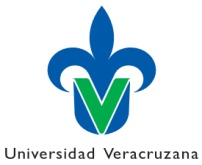 PROCESO DE SELECCIÓN DE ASPIRANTES XIII GENERACIÓN (2023-2027)FORMATO DE ANTEPROYECTO DE INVESTIGACIÓN Encabezado. Nombre del aspirante, título de la propuesta y Línea de Generación y Aplicación del Conocimiento (LGAC) en que se inscribe.Planteamiento del problemaHistoriografía/fundamento teóricoObjetivos.Metodología.Fuentes.Cronograma.Bibliografía.Importante: la extensión máxima de los proyectos deberá ser de 10 cuartillas, sin incluir encabezado y bibliografía. Se sugiere utilizar letra times new roman, calibri o arial, a 12 putos y 1.5 de interlineado. 